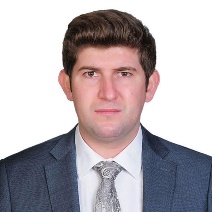 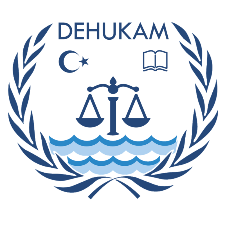 Hizmet SüreleriDisiplin Kaydı: Disiplin cezası bulunmamaktadır.T.C. Kimlik No57862412724Doğum YeriDurağanKurum Sicil No:A-21001Adı SoyadıMustafa BAŞKARADoğum Tarihi09.08.1991Emekli Sicil No91388128UnvanıMüdürMezuniyet DurumuYüksek LisansEğitimYÜKSEK LİSANS: QUEEN MARY UNIVERSITY OF LONDON / HUKUK / 01.10.2016 LİSANS: ANKARA ÜNİVERSİTESİ / HUKUK Fakültesi / HUKUK / 26.08.2013KapsamYılAyGün6573101SSK (Kamu)1100SSK (Özel)000Toplam581GÖREV YERİUNVANIDERECEGA EK G.KHA EK G.EKEA EK G.GAKHAEKEABAŞL.TARİHİBİT. TARİHİAÇIKLAMAAnkara Çankaya İlçe Milli Eğitim Müd.Memur99/29/29/231.03.2017İLK ATAMAAnkara Çankaya İlçe Milli Eğitim Müd.Memur99/39/39/319.04.20171416 S.K. 21. MD.  (6528 S.K. DEĞ.) YURTDIŞINDA LİSANSÜSTÜ EĞİTİMDE GEÇEN SÜRE İNT. DEĞ. Ankara Çankaya İlçe Milli Eğitim Müd.Memur99/39/39/308.05.2017NAKLEN TAYİN GİDEN KAMU İDARESI DIŞIAnkara Sosyal Bilimler Üniversitesi Hukuk Fakültesi Araştırma Görevlisi62300230023007/39/39/39.05.2017NAKLEN TAYİN GELEN (KAMU İDARESI DIŞI) (2547/33MD. GEREĞİ)Ankara Sosyal Bilimler Üniversitesi Hukuk Fakültesi Araştırma Görevlisi62300230023006/28/28/212.07.2017657 SK 36/A/1 MD (AVUKATLIK STAJI)ASBÜ Hukuk Fakültesi Özel Hukuk Ticaret Hukuku ABDAraştırma Görevlisi62300230023006/38/38/321.02.2018TERFİ (K.H.A VE GÖREV AYLIĞI VE E.K.E.A) 2914/7-8 MDAnkara Sosyal Bilimler Üniversitesi Hukuk Fakültesi Araştırma Görevlisi52300230023006/38/38/322.02.2018KADRO DERECE DEĞİŞİKLİĞİAnkara Sosyal Bilimler Üniversitesi Hukuk Fakültesi Araştırma Görevlisi52300230023006/38/38/306.03.2018HİZMET SINIFI DEĞİŞİKLİĞİ (2914 SK 7100 SK İLE DEĞ 3/C VE 3/B MD GEREĞİ)Ankara Sosyal Bilimler Üniversitesi Hukuk Fakültesi Araştırma Görevlisi52300230023005/17/17/121.02.2019TERFİ (K.H.A VE GÖREV AYLIĞI VE E.K.E.A) 2914/7-8 MDAnkara Sosyal Bilimler Üniversitesi Hukuk Fakültesi Araştırma Görevlisi52300230023005/27/27/221.02.2020TERFİ (K.H.A VE GÖREV AYLIĞI VE E.K.E.A) 2914/7-8 MDAnkara Sosyal Bilimler Üniversitesi Hukuk Fakültesi Araştırma Görevlisi52300230023005/27/27/202.02.20216550 SK 14/3 MD GEREĞİ GÖREVDEN AYRILMAAnkara Üniversitesi Deniz Hukuku Ulusal Araştırma Merkezi (DEHUKAM)Müdür03.02.20216550 SK 14/3 MD GEREĞİ İSTİHDAMBAŞLAMA T.BİTİŞ T.GÜN SAYISIMESLEK GÖREV T.SEBEPAÇIKLAMA21.09.201501.11.20164051416 SK Yurtdışı Eğitim Süresi13.10.201401.06.20152281416 SK Yurtdışı Eğitim SüresiNot: İlgili personel 6550 sayılı Araştırma Altyapılarının Desteklenmesine Dair Kanun'un 14. maddesi kapsamında Merkezimizde çalışmaktadır. 6550 sayılı Kanun'un 14(8). maddesinde "Bu madde kapsamında araştırma altyapısında istihdam edilen personelden mecburi hizmet yükümlülüğü olanların araştırma altyapısında çalıştıkları süreler kamu kurum ve kuruluşları ile yükseköğretim kurumlarına karşı olan mecburi hizmet yükümlülük süresinden düşülür." hükmü yer almaktadır. İlgili personelin Merkezimizde çalıştığı sürelerin mecburi hizmet yükümlülük süresinden düşülmesi hususunu bilgilerinize arz ederim.OnaylayanMUSTAFA BAŞKARADüzenleme Tarihi: 01.12.2022Düzenleyen                                                  SEFA KILIÇ